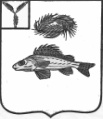 СОВЕТДЕКАБРИСТСКОГО МУНИЦИПАЛЬНОГО ОБРАЗОВАНИЯЕРШОВСКОГО РАЙОНА САРАТОВСКОЙ ОБЛАСТИРЕШЕНИЕот 23.09.2016 г.									№ 1-11«Об утверждении структурыСовета Декабристскогомуниципального образования»	В соответствии со ст. 37 ФЗ № 131-ФЗ «Об общих принципах организации местного самоуправления в РФ» , на основании решения Совета от 23.09.2016 г. № 1-7 «О структуре органов местного самоуправления», Совет Декабристского МОРЕШИЛ:1. Утвердить структуру Совета Декабристского МО согласно приложению.2. Утвердить штатное расписание и расстановку кадров Совета в пределах денежных средств, утвержденных в смете Декабристского МО на 2016 год в соответствии с Положением «О денежном вознаграждении депутатов, членов выборных органов местного самоуправления, содержании и размерах оплаты труда муниципальных служащих в Декабристском МО».3. Настоящее Решение вступает в силу с момента его принятия.Глава Декабристского МО						/Полещук М.А./Приложение к решениюСовета Декабристского МОот 23.09.2016 г. № 1-11СОВЕТДЕКАБРИСТСКОГО МУНИЦИПАЛЬНОГО ОБРАЗОВАНИЯЕРШОВСКОГО РАЙОНА САРАТОВСКОЙ ОБЛАСТИ«Структура СоветаДекабристского муниципального образования»Глава муниципального образования – 1 ед.Глава Декабристского МО 						/Полещук М.А./